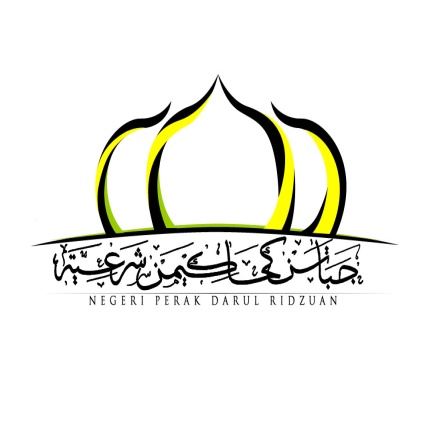 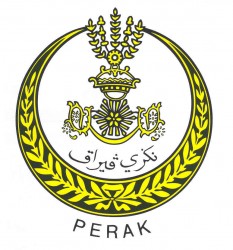 PANDUAN PENYEDIAAN PERNYATAAN TUNTUTAN BAGI PERMOHONAN FASAKH Dokumen ini adalah contoh penyediaan saman dan tuntutan. Pemohon perlu menaip semula dan menyediakannya mengikut contoh dan panduan yang telah disediakan.Dokumen hendaklah disediakan dalam saiz A4 ( POTRAIT ) dan dibuat dalam 4 salinanHendaklah menggunakan tulisan jenis Times News Roman bersaiz 12. Setiap baris hendaklah selang 1. 5 spacingSetiap perenggan hendaklah dinomborkan mengikut turutan.Penyataan tuntutan/affidavit hendaklah disediakan secara ringkas, tepat dan  padat. Elakkan ayat secara bercerita dan berjela-jela.Bagi penyediaan affidavit, hendaklah diikrarkan dan ditandatangani dihadapan pendaftar/hakim.Sebarang pertanyaan bolehlah merujuk dan menghubungi Mahkamah Syariah yang berhampiran dengan anda.BORANG MS 2
ENAKMEN TATACARA MAL MAHKAMAH SYARIAH (PERAK) 2004
(Perenggan 8 (a))
SAMANDALAM MAHKAMAH TINGGI SYARIAH DI …………………………. DALAM NEGERI PERAK DARUL RIDZUANKES MAL BIL : …………………………….ANTARA…………Nama………………								PLAINTIF NO. K/P: ..............................                          DENGAN…………Nama……...……. 								DEFENDAN NO. K/P: ………………….                                                                                         Kepada: ......................Nama Defenden ……………. K/P : ………………………..yang beralamat di ………………………………………(Alamat Defenden)……………………. …………………………………………..Anda dengan ini disaman supaya hadir sama ada sendiri atau melalui Peguam Syarie anda di hadapan Mahkamah ................................................ Syariah di .............................................................................................................................., Perak pada hari ..................... pada ..................... haribulan .................. / 20...... pukul .............. pagi, untuk menjawab suatu tuntutan terhadap anda oleh Plaintif yang dinamakan di atas, yang butir-butirnya ada dinyatakan dalam pernyataan tuntutan yang diendorskan di sini.            Ambil perhatian bahawa jika anda ingkar hadir di Mahkamah pada hari dan masa yang ditetapkan, Mahkamah boleh terus mendengar dan memutuskan kes tanpa kehadiran anda.          Dan ambil perhatian bahawa jika anda ingin membela diri terhadap tuntutan itu, anda hendaklah memfailkan di Mahkamah ini dan menyampaikan kepada Plaintif suatu pembelaan dalam borang yang ditetapkan sebelum tarikh yang disebut di atas atau hadir di Mahkamah pada tarikh itu.Bertarikh : ………. Haribulan ……….. 20…….					(Meterai)……………………………  Hakim / PendaftarDALAM MAHKAMAH TINGGI SYARIAH DI ………………………DALAM NEGERI PERAK DARUL RIDZUANKES MAL NO: ………………………………………….SEKSYEN 53 / FASAKHANTARA…………Nama………………								PLAINTIF NO. K/P: ..............................                          DENGAN…………Nama……...……. 								DEFENDAN NO. K/P: ………………….                                                                                         PERNYATAAN TUNTUTAN1.	Plaintif adalah ………………(Nama Plaintif)……………….. NO. K/P: ............................ Merupakan ...(hubungan)… yang sah kepada Defendan dan beralamat ………(Alamat Plaintif)……………...Plaintif bekerja sebagai …….(pekerjaan)….. 	… Sesalinan Kad Pengenalan Plaintif dilampirkan dan ditandakan sebagai Lampiran "A".2.	Defendan adalah ……………(Nama Defenden)……………. NO. K/P: ………………… adalah ….(hubungan)….. yang sah kepada Plaintif dan beralamat di ………(Alamat Defenden)……... Defenden bekerja sebagai …(pekerjaan)…..3.	Plaintif telah bernikah dengan Defendan pada …(Tarikh Nikah)… di ………(Tempat Nikah)…………  mengikut daftar Banci nikah Bil : ……………. … Sesalinan  Sijil Nikah dilampirkan dan ditandakan sebagai Lampiran “B”.4.	Hasil perkongsian hidup di antara Plaintif dengan Defendan, kami telah dikurniakan dengan …………. ( ….. ) orang cahayamata iaitu: Selepas bernikah, Plaintif dan Defendan menetap di ………(Alamat Kelamin)…….. dan sekarang menetap di ………(Alamat Sekarang)………Pada awal tahun …………..  Defendan telah keluar rumah untuk mencari pekerjaan di Kuala Lumpur dan sehingga kini Defendan tidak pernah balik ke rumah. Pada awal perkahwinan, kehidupan kami adalah baik dan tidak ada sebarang masalah kecuali Defendan tidak mempunyai pekerjaan yang tetap yang mana kami sering menghadapi masalah kewangan.Semenjak Defendan keluar meninggalkan rumah, saya ada pergi mencarinya terutama di rumah keluarganya di Ipoh dan juga rumah saudara mara terdekat sebelah Defendan tetapi mereka juga tidak tahu ke mana Defendan pergi.Sepanjang peninggalan Defendan, tidak ada sebarang nafkah yang ditinggalkan atau dikirimkan oleh Defendan untuk sara hidup Plaintif dan anak-anak. Plaintif terpaksa bekerja untuk mencari pendapatan dan sara hidup diri dan anak-anak.Defendan juga pernah ditangkap oleh pihak Polis kerana disyaki terlibat dengan pengambilan penyalahgunaan dadah.… Sesalinan  Surat Pengesahan dilampirkan dan ditandakan sebagai Lampiran “C”.Pada 12/12/2012 Defendan telah memukul Plaintif sehingga pengsan… Sesalinan  Repot Polis dan Laporan Perubatan  dilampirkan dan ditandakan sebagai Lampiran “D” dan Lampiran “E”.Oleh yang demikian, Plaintif dengan rendah diri memohon kepada Mahkamah yang mulia ini Perintah seperti berikut;Mahkamah meluluskan Permohonan Cerai Fasakh di bawah Seksyen 53 Enakmen Keluarga Islam Perak 2004;Kos tindakan ini danLain-lain relief yang suaimanfaat oleh mahkamah yang mulia ini.Bertarikh pada…………..haribulan………………..20………………………………PlaintifSAMAN DAN PERNYATAAN TUNTUTAN ini difailkan oleh Plaintif yang alamat untuk penyampaiannya di …………(Alamat Plaintif)………...SENARAI SEMAK FASAKHDOKUMEN YANG DIPERLUKANSENARAI SEMAK FASAKHDOKUMEN YANG DIPERLUKANSENARAI SEMAK FASAKHDOKUMEN YANG DIPERLUKANSENARAI SEMAK FASAKHDOKUMEN YANG DIPERLUKANBILANGANBILANGANBILANGAN DOKUMEN 1)X4PENYATAAN TUNTUTAN2)X4SALINAN KAD PENGENALAN3)X4SALINAN SURAT PENGESAHAN PERMASTAUTINAN/ KETUA KAMPUNG /MAJIKAN  BAGI PIHAK-PIHAK YANG MEMPUNYAI KAD PENGENALAN YANG BERALAMAT SELAIN DARI NEGERI PERAK DAN SIJIL NIKAH YANG DIKELUARKAN OLEH NEGERI SELAIN PERAK4)X4SALINAN SURAT NIKAH / CERAI / RUJUK5)4SALINAN SIJIL KELAHIRAN BAGI SETIAP  ANAK6)2SALINAN INTERLOKUTORI BAGI PERMOHONAN YANG BERKAITAN7)4SALINAN APA-APA DOKUMEN YANG BERKAITAN DENGAN  HARTA YANG DITUNTUT8)4SALINAN SLIP GAJI 3 BULAN TERAKHIR/CUKAI PENDAPATAN9)4SALINAN PERINTAH TERDAHULU/ BERKAITAN10)x4SALINAN LAIN -LAIN DOKUMEN SOKONGAN YANG BERKAITANBAYARAN : RM100.00SILA BAWA DOKUMEN ASAL SEMASA HARI SEBUTAN DAN PERBICARAANSILA BAWA DOKUMEN ASAL SEMASA HARI SEBUTAN DAN PERBICARAANSILA BAWA DOKUMEN ASAL SEMASA HARI SEBUTAN DAN PERBICARAANSILA BAWA DOKUMEN ASAL SEMASA HARI SEBUTAN DAN PERBICARAAN